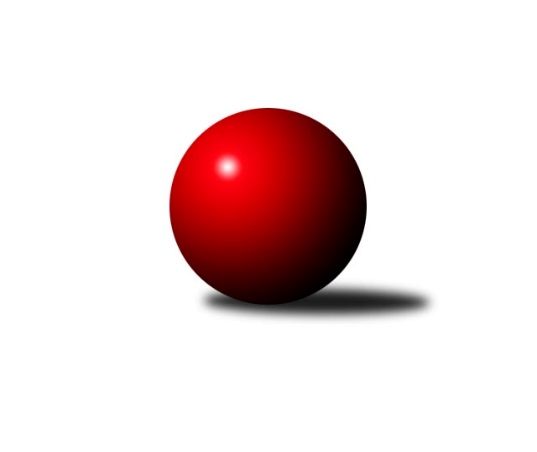 Č.1Ročník 2022/2023	18.9.2022Nejlepšího výkonu v tomto kole: 2835 dosáhlo družstvo: TJ Jiskra KyjovJihomoravský KP1 jih 2022/2023Výsledky 1. kolaSouhrnný přehled výsledků:TJ Lokomotiva Valtice B	- TJ Sokol Mistřín C	2:6	2505:2604	3.5:8.5	16.9.SK Podlužan Prušánky C	- TJ Jiskra Kyjov	2:6	2746:2835	3.0:9.0	16.9.KK Vyškov D	- KK Sokol Litenčice	5:3	2488:2444	7.0:5.0	17.9.TJ Sokol Šanov C	- KK Jiskra Čejkovice	3:5	2712:2681	5.0:7.0	17.9.SKK Dubňany B	- TJ Sokol Vracov B	3:5	2518:2611	4.0:8.0	18.9.TJ Sokol Vážany	- SK Podlužan Prušánky B	3:5	2630:2680	6.0:6.0	18.9.Tabulka družstev:	1.	TJ Jiskra Kyjov	1	1	0	0	6.0 : 2.0 	9.0 : 3.0 	 2835	2	2.	TJ Sokol Mistřín C	1	1	0	0	6.0 : 2.0 	8.5 : 3.5 	 2604	2	3.	TJ Sokol Vracov B	1	1	0	0	5.0 : 3.0 	8.0 : 4.0 	 2611	2	4.	KK Jiskra Čejkovice	1	1	0	0	5.0 : 3.0 	7.0 : 5.0 	 2681	2	5.	KK Vyškov D	1	1	0	0	5.0 : 3.0 	7.0 : 5.0 	 2488	2	6.	SK Podlužan Prušánky B	1	1	0	0	5.0 : 3.0 	6.0 : 6.0 	 2680	2	7.	TJ Sokol Vážany	1	0	0	1	3.0 : 5.0 	6.0 : 6.0 	 2630	0	8.	TJ Sokol Šanov C	1	0	0	1	3.0 : 5.0 	5.0 : 7.0 	 2712	0	9.	KK Sokol Litenčice	1	0	0	1	3.0 : 5.0 	5.0 : 7.0 	 2444	0	10.	SKK Dubňany B	1	0	0	1	3.0 : 5.0 	4.0 : 8.0 	 2518	0	11.	TJ Lokomotiva Valtice B	1	0	0	1	2.0 : 6.0 	3.5 : 8.5 	 2505	0	12.	SK Podlužan Prušánky C	1	0	0	1	2.0 : 6.0 	3.0 : 9.0 	 2746	0Podrobné výsledky kola:	 TJ Lokomotiva Valtice B	2505	2:6	2604	TJ Sokol Mistřín C	Robert Gecs	 	 208 	 197 		405 	 0:2 	 448 	 	243 	 205		Vladislav Kozák	Roman Mlynarik	 	 213 	 229 		442 	 1:1 	 433 	 	201 	 232		Pavel Měsíček	Roman Krůza	 	 216 	 217 		433 	 0:2 	 449 	 	222 	 227		Adam Pavel Špaček	Eduard Jung	 	 217 	 227 		444 	 2:0 	 426 	 	216 	 210		Luděk Svozil	Jan Beneš	 	 208 	 185 		393 	 0:2 	 441 	 	227 	 214		Radim Holešinský	Vladimír Čech *1	 	 190 	 198 		388 	 0.5:1.5 	 407 	 	209 	 198		Václav Lužarozhodčí:  Vedoucí družstevstřídání: *1 od 51. hodu Božena VajdováNejlepší výkon utkání: 449 - Adam Pavel Špaček	 SK Podlužan Prušánky C	2746	2:6	2835	TJ Jiskra Kyjov	Michal Pálka	 	 214 	 214 		428 	 1:1 	 417 	 	198 	 219		Jakub Vančík	Jiří Novotný	 	 216 	 240 		456 	 0:2 	 492 	 	237 	 255		Antonín Svozil st.	Pavel Flamík	 	 236 	 235 		471 	 0:2 	 509 	 	244 	 265		Jiří Špaček	Alena Kristová	 	 207 	 242 		449 	 0:2 	 484 	 	239 	 245		Antonín Svozil ml.	Jitka Šimková	 	 260 	 258 		518 	 2:0 	 446 	 	211 	 235		Jindřich Burďák	Stanislav Zálešák	 	 209 	 215 		424 	 0:2 	 487 	 	236 	 251		Martin Šubrtrozhodčí: Petr KolibaNejlepší výkon utkání: 518 - Jitka Šimková	 KK Vyškov D	2488	5:3	2444	KK Sokol Litenčice	Kryštof Pevný	 	 195 	 217 		412 	 2:0 	 380 	 	169 	 211		David Vávra	Marek Zaoral	 	 193 	 188 		381 	 1:1 	 384 	 	204 	 180		Miroslava Štěrbová	Jiří Formánek	 	 228 	 213 		441 	 2:0 	 387 	 	190 	 197		Jan Žurman	Jan Vejmola	 	 206 	 201 		407 	 0:2 	 473 	 	227 	 246		Roman Blažek	Josef Michálek	 	 243 	 202 		445 	 1:1 	 401 	 	191 	 210		Milan Štěrba	Jan Donneberger	 	 195 	 207 		402 	 1:1 	 419 	 	217 	 202		Lenka Štěrbovározhodčí: Milan RyšánekNejlepší výkon utkání: 473 - Roman Blažek	 TJ Sokol Šanov C	2712	3:5	2681	KK Jiskra Čejkovice	Monika Sladká	 	 217 	 200 		417 	 0:2 	 449 	 	238 	 211		Michal Hlinecký	Ivana Blechová	 	 256 	 265 		521 	 2:0 	 409 	 	198 	 211		Jiří Fojtík	Radek Vrška	 	 213 	 212 		425 	 0:2 	 443 	 	216 	 227		Tomáš Mrkávek	Kristýna Blechová	 	 221 	 226 		447 	 1:1 	 450 	 	228 	 222		Zdeněk Škrobák	Petr Bakaj ml.	 	 194 	 232 		426 	 1:1 	 434 	 	218 	 216		Martin Komosný	Jaroslav Šindelář	 	 252 	 224 		476 	 1:1 	 496 	 	243 	 253		Ludvík Vaněkrozhodčí:  Vedoucí družstevNejlepší výkon utkání: 521 - Ivana Blechová	 SKK Dubňany B	2518	3:5	2611	TJ Sokol Vracov B	Zdeněk Kratochvíla	 	 234 	 204 		438 	 1:1 	 424 	 	204 	 220		Miroslav Bahula	Aleš Jurkovič	 	 194 	 198 		392 	 1:1 	 379 	 	176 	 203		Martin Pechal	František Fialka *1	 	 191 	 202 		393 	 0:2 	 451 	 	221 	 230		Jaroslav Konečný	Václav Kratochvíla	 	 227 	 233 		460 	 1:1 	 437 	 	240 	 197		Stanislav Kočí	Ladislav Teplík	 	 212 	 223 		435 	 1:1 	 437 	 	239 	 198		Michal Šmýd	Martin Mačák	 	 189 	 211 		400 	 0:2 	 483 	 	251 	 232		Martin Bílekrozhodčí: Pavel Antošstřídání: *1 od 51. hodu Patrik JurásekNejlepší výkon utkání: 483 - Martin Bílek	 TJ Sokol Vážany	2630	3:5	2680	SK Podlužan Prušánky B	Petr Sedláček	 	 214 	 228 		442 	 0.5:1.5 	 452 	 	214 	 238		Tomáš Slížek	Dušan Zahradník	 	 214 	 199 		413 	 0:2 	 469 	 	230 	 239		Aleš Zálešák	Radim Kroupa	 	 215 	 254 		469 	 2:0 	 446 	 	202 	 244		Jakub Toman	Radek Loubal	 	 192 	 207 		399 	 0:2 	 478 	 	235 	 243		Sára Zálešáková	Petr Malý	 	 213 	 235 		448 	 1.5:0.5 	 442 	 	213 	 229		Michal Teraz	Josef Kamenišťák	 	 210 	 249 		459 	 2:0 	 393 	 	184 	 209		Josef Tomanrozhodčí: Jiří KramolišNejlepší výkon utkání: 478 - Sára ZálešákováPořadí jednotlivců:	jméno hráče	družstvo	celkem	plné	dorážka	chyby	poměr kuž.	Maximum	1.	Ivana Blechová 	TJ Sokol Šanov C	521.00	328.0	193.0	1.0	1/1	(521)	2.	Jitka Šimková 	SK Podlužan Prušánky C	518.00	348.0	170.0	1.0	1/1	(518)	3.	Jiří Špaček 	TJ Jiskra Kyjov	509.00	324.0	185.0	3.0	1/1	(509)	4.	Ludvík Vaněk 	KK Jiskra Čejkovice	496.00	330.0	166.0	2.0	1/1	(496)	5.	Antonín Svozil  st.	TJ Jiskra Kyjov	492.00	333.0	159.0	4.0	1/1	(492)	6.	Martin Šubrt 	TJ Jiskra Kyjov	487.00	318.0	169.0	3.0	1/1	(487)	7.	Antonín Svozil  ml.	TJ Jiskra Kyjov	484.00	336.0	148.0	3.0	1/1	(484)	8.	Martin Bílek 	TJ Sokol Vracov B	483.00	304.0	179.0	1.0	1/1	(483)	9.	Sára Zálešáková 	SK Podlužan Prušánky B	478.00	327.0	151.0	4.0	1/1	(478)	10.	Jaroslav Šindelář 	TJ Sokol Šanov C	476.00	326.0	150.0	4.0	1/1	(476)	11.	Roman Blažek 	KK Sokol Litenčice	473.00	326.0	147.0	5.0	1/1	(473)	12.	Pavel Flamík 	SK Podlužan Prušánky C	471.00	301.0	170.0	3.0	1/1	(471)	13.	Radim Kroupa 	TJ Sokol Vážany	469.00	299.0	170.0	2.0	1/1	(469)	14.	Aleš Zálešák 	SK Podlužan Prušánky B	469.00	303.0	166.0	1.0	1/1	(469)	15.	Václav Kratochvíla 	SKK Dubňany B	460.00	325.0	135.0	5.0	1/1	(460)	16.	Josef Kamenišťák 	TJ Sokol Vážany	459.00	310.0	149.0	8.0	1/1	(459)	17.	Jiří Novotný 	SK Podlužan Prušánky C	456.00	332.0	124.0	8.0	1/1	(456)	18.	Tomáš Slížek 	SK Podlužan Prušánky B	452.00	304.0	148.0	3.0	1/1	(452)	19.	Jaroslav Konečný 	TJ Sokol Vracov B	451.00	292.0	159.0	3.0	1/1	(451)	20.	Zdeněk Škrobák 	KK Jiskra Čejkovice	450.00	310.0	140.0	5.0	1/1	(450)	21.	Alena Kristová 	SK Podlužan Prušánky C	449.00	307.0	142.0	6.0	1/1	(449)	22.	Adam Pavel Špaček 	TJ Sokol Mistřín C	449.00	308.0	141.0	8.0	1/1	(449)	23.	Michal Hlinecký 	KK Jiskra Čejkovice	449.00	315.0	134.0	7.0	1/1	(449)	24.	Petr Malý 	TJ Sokol Vážany	448.00	299.0	149.0	6.0	1/1	(448)	25.	Vladislav Kozák 	TJ Sokol Mistřín C	448.00	305.0	143.0	6.0	1/1	(448)	26.	Kristýna Blechová 	TJ Sokol Šanov C	447.00	313.0	134.0	10.0	1/1	(447)	27.	Jindřich Burďák 	TJ Jiskra Kyjov	446.00	298.0	148.0	10.0	1/1	(446)	28.	Jakub Toman 	SK Podlužan Prušánky B	446.00	303.0	143.0	10.0	1/1	(446)	29.	Josef Michálek 	KK Vyškov D	445.00	285.0	160.0	7.0	1/1	(445)	30.	Eduard Jung 	TJ Lokomotiva Valtice B	444.00	296.0	148.0	6.0	1/1	(444)	31.	Tomáš Mrkávek 	KK Jiskra Čejkovice	443.00	310.0	133.0	11.0	1/1	(443)	32.	Michal Teraz 	SK Podlužan Prušánky B	442.00	303.0	139.0	8.0	1/1	(442)	33.	Roman Mlynarik 	TJ Lokomotiva Valtice B	442.00	303.0	139.0	8.0	1/1	(442)	34.	Petr Sedláček 	TJ Sokol Vážany	442.00	311.0	131.0	6.0	1/1	(442)	35.	Jiří Formánek 	KK Vyškov D	441.00	293.0	148.0	7.0	1/1	(441)	36.	Radim Holešinský 	TJ Sokol Mistřín C	441.00	315.0	126.0	4.0	1/1	(441)	37.	Zdeněk Kratochvíla 	SKK Dubňany B	438.00	316.0	122.0	4.0	1/1	(438)	38.	Michal Šmýd 	TJ Sokol Vracov B	437.00	283.0	154.0	5.0	1/1	(437)	39.	Stanislav Kočí 	TJ Sokol Vracov B	437.00	303.0	134.0	8.0	1/1	(437)	40.	Ladislav Teplík 	SKK Dubňany B	435.00	276.0	159.0	5.0	1/1	(435)	41.	Martin Komosný 	KK Jiskra Čejkovice	434.00	301.0	133.0	7.0	1/1	(434)	42.	Pavel Měsíček 	TJ Sokol Mistřín C	433.00	290.0	143.0	16.0	1/1	(433)	43.	Roman Krůza 	TJ Lokomotiva Valtice B	433.00	304.0	129.0	5.0	1/1	(433)	44.	Michal Pálka 	SK Podlužan Prušánky C	428.00	309.0	119.0	17.0	1/1	(428)	45.	Luděk Svozil 	TJ Sokol Mistřín C	426.00	291.0	135.0	5.0	1/1	(426)	46.	Petr Bakaj  ml.	TJ Sokol Šanov C	426.00	300.0	126.0	3.0	1/1	(426)	47.	Radek Vrška 	TJ Sokol Šanov C	425.00	301.0	124.0	5.0	1/1	(425)	48.	Stanislav Zálešák 	SK Podlužan Prušánky C	424.00	292.0	132.0	6.0	1/1	(424)	49.	Miroslav Bahula 	TJ Sokol Vracov B	424.00	294.0	130.0	3.0	1/1	(424)	50.	Lenka Štěrbová 	KK Sokol Litenčice	419.00	277.0	142.0	9.0	1/1	(419)	51.	Monika Sladká 	TJ Sokol Šanov C	417.00	291.0	126.0	12.0	1/1	(417)	52.	Jakub Vančík 	TJ Jiskra Kyjov	417.00	317.0	100.0	20.0	1/1	(417)	53.	Dušan Zahradník 	TJ Sokol Vážany	413.00	298.0	115.0	8.0	1/1	(413)	54.	Kryštof Pevný 	KK Vyškov D	412.00	273.0	139.0	5.0	1/1	(412)	55.	Jiří Fojtík 	KK Jiskra Čejkovice	409.00	277.0	132.0	7.0	1/1	(409)	56.	Jan Vejmola 	KK Vyškov D	407.00	277.0	130.0	13.0	1/1	(407)	57.	Václav Luža 	TJ Sokol Mistřín C	407.00	283.0	124.0	10.0	1/1	(407)	58.	Robert Gecs 	TJ Lokomotiva Valtice B	405.00	298.0	107.0	14.0	1/1	(405)	59.	Jan Donneberger 	KK Vyškov D	402.00	287.0	115.0	12.0	1/1	(402)	60.	Milan Štěrba 	KK Sokol Litenčice	401.00	290.0	111.0	11.0	1/1	(401)	61.	Martin Mačák 	SKK Dubňany B	400.00	284.0	116.0	13.0	1/1	(400)	62.	Radek Loubal 	TJ Sokol Vážany	399.00	300.0	99.0	10.0	1/1	(399)	63.	Jan Beneš 	TJ Lokomotiva Valtice B	393.00	285.0	108.0	16.0	1/1	(393)	64.	Josef Toman 	SK Podlužan Prušánky B	393.00	298.0	95.0	9.0	1/1	(393)	65.	Aleš Jurkovič 	SKK Dubňany B	392.00	288.0	104.0	15.0	1/1	(392)	66.	Jan Žurman 	KK Sokol Litenčice	387.00	289.0	98.0	10.0	1/1	(387)	67.	Miroslava Štěrbová 	KK Sokol Litenčice	384.00	297.0	87.0	19.0	1/1	(384)	68.	Marek Zaoral 	KK Vyškov D	381.00	274.0	107.0	16.0	1/1	(381)	69.	David Vávra 	KK Sokol Litenčice	380.00	265.0	115.0	9.0	1/1	(380)	70.	Martin Pechal 	TJ Sokol Vracov B	379.00	264.0	115.0	13.0	1/1	(379)Sportovně technické informace:Starty náhradníků:registrační číslo	jméno a příjmení 	datum startu 	družstvo	číslo startu26714	Jakub Vančík	16.09.2022	TJ Jiskra Kyjov	1x14465	Jindřich Burďák	16.09.2022	TJ Jiskra Kyjov	1x24325	Tomáš Slížek	18.09.2022	SK Podlužan Prušánky B	1x
Hráči dopsaní na soupisku:registrační číslo	jméno a příjmení 	datum startu 	družstvo	7190	Martin Mačák	18.09.2022	SKK Dubňany B	26691	Patrik Jurásek	18.09.2022	SKK Dubňany B	26059	Kryštof Pevný	17.09.2022	KK Vyškov D	25895	Marek Zaoral	17.09.2022	KK Vyškov D	Program dalšího kola:2. kolo23.9.2022	pá	17:00	KK Sokol Litenčice - TJ Sokol Šanov C	23.9.2022	pá	17:30	KK Jiskra Čejkovice - SKK Dubňany B	23.9.2022	pá	18:00	TJ Sokol Mistřín C - SK Podlužan Prušánky B	23.9.2022	pá	18:00	SK Podlužan Prušánky C - TJ Sokol Vážany	23.9.2022	pá	18:00	TJ Sokol Vracov B - TJ Lokomotiva Valtice B	25.9.2022	ne	9:00	TJ Jiskra Kyjov - KK Vyškov D	Nejlepší šestka kola - absolutněNejlepší šestka kola - absolutněNejlepší šestka kola - absolutněNejlepší šestka kola - absolutněNejlepší šestka kola - dle průměru kuželenNejlepší šestka kola - dle průměru kuželenNejlepší šestka kola - dle průměru kuželenNejlepší šestka kola - dle průměru kuželenNejlepší šestka kola - dle průměru kuželenPočetJménoNázev týmuVýkonPočetJménoNázev týmuPrůměr (%)Výkon1xIvana BlechováŠanov C5211xIvana BlechováŠanov C118.565211xJitka ŠimkováPrušánky C5181xLudvík VaněkČejkovice112.874961xJiří ŠpačekKyjov5091xMartin BílekVracov B112.064831xLudvík VaněkČejkovice4961xJitka ŠimkováPrušánky C112.045181xAntonín Svozil st.Kyjov4921xSára ZálešákováPrušánky B111.144781xMartin ŠubrtKyjov4871xJiří ŠpačekKyjov110.09509